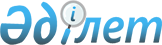 О внесении изменений в постановление Жылыойского районного акимата № 212 от 14 июня 2017 года "Об установлении квоты для трудоустройства граждан Жылыойского района из числа молодежи, потерявших или оставшихся до наступления совершеннолетия без попечения родителей, являющихся выпускниками организаций образования"
					
			Утративший силу
			
			
		
					Постановление акимата Жылыойского района Атырауской области от 18 октября 2017 года № 376. Зарегистрировано Департаментом юстиции Атырауской области 6 ноября 2017 года № 3984. Утратило силу решением Жылыойского районного маслихата Атырауской области от 26 марта 2024 года № 92
      Сноска. Утратило силу решением Жылыойского районного маслихата Атырауской области от 26.03.2024 № 92 (вводится в действие по истечении десяти календарных дней после дня его первого официального опубликования).
      В соответствии со статьями 31, 37 Закона Республики Казахстан от 23 января 2001 года "О местном государственном управлении и самоуправлении в Республике Казахстан", статьей 26 Закона Республики Казахстан от 6 апреля 2016 года "О правовых актах" Жылыойский районный акимат ПОСТАНОВЛЯЕТ: 
      1. Внести в постановление Жылыойского районного акимата № 212 от 14 июня 2017 года "Об установлении квоты для трудоустройства граждан Жылыойского района из числа молодежи, потерявших или оставшихся до наступления совершеннолетия без попечения родителей, являющихся выпускниками организаций образования" (далее-постановление) (зарегистрированное в реестре государственной регистрации нормативных правовых актов за № 3918, опубликованное 02 августа 2017 года в эталонном контрольном банке нормативных правовых актов Республики Казахстан в электронном виде) следующие изменения: 
      1) изложить в новой редакции заголовок постановления: "Об установлении квоты рабочих мест для трудоустройства граждан в Жылыойском районе из числа молодежи, потерявших или оставшихся до наступления совершеннолетия без попечения родителей, являющихся выпускниками организаций образования"; 
      2) в тексте на государственном языке пункт 1 постановления изложить в следующей редакции, текст на русском языке не изменяется:
      "Ұйымдардағы қызметкерлердің тізімдік санының бір пайыз мөлшерінде Жылыой ауданында ата-анасынан кәмелеттік жасқа толғанға дейін айырылған немесе ата-анасының қамқорлығынсыз қалған, білім беру ұйымдарының түлектері болып табылатын жастар қатарындағы азаматтарды жұмысқа орналастыру үшін жұмыс орындарынан квота белгіленсін". 
      2. Контроль за исполнением настоящего постановления возложить на заместителя акима Жылыойского района Умирбаева Н. 
      3. Настоящее постановление вступает в силу со дня государственной регистрации в органах юстиции и вводится в действие по истечении десяти календарных дней после дня его первого официального опубликования.
					© 2012. РГП на ПХВ «Институт законодательства и правовой информации Республики Казахстан» Министерства юстиции Республики Казахстан
				
      Аким района

Куттумурат-улы А.
